11.02.2022Задание. Ознакомиться с универсальным алгоритмом оказания первой помощи. Все вопросы задаем в чате!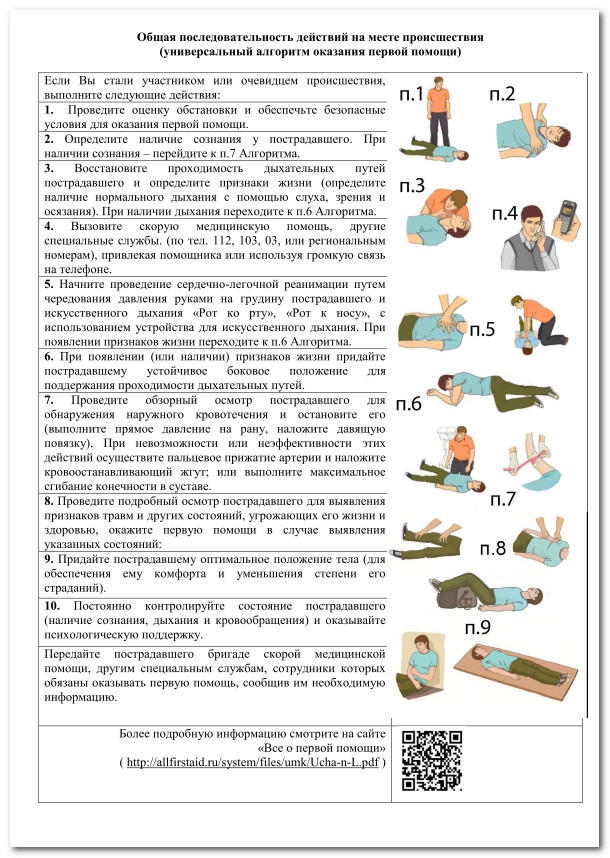 